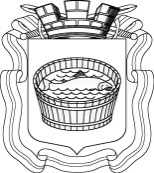 Ленинградская область                           Лужский муниципальный район Совет депутатов Лужского городского поселениячетвертого созываРЕШЕНИЕ       21 сентября 2021 года    № 97  О внесении дополнений в прогнозный план (программу) приватизации муниципального имущества, находящегося в собственности муниципального образования Лужское городское поселение Лужского муниципального района Ленинградской области, на 2021-2023 гг.	В связи с наличием неиспользуемых объектов недвижимости муниципальной собственности муниципального образования Лужское городское поселение Лужского муниципального района Ленинградской области, в соответствии со статьей 10 Федерального закона от 21.12.2001 г.      № 178-ФЗ «О приватизации государственного и муниципального имущества», Совет депутатов Лужского городского поселения Р Е Ш И Л:1. Утвердить дополнения в прогнозный план (программу) приватизации муниципального имущества, находящегося в собственности муниципального образования Лужское городское поселение Лужского муниципального района Ленинградской области, на 2021-2023 годы», утвержденный решением Совета депутатов Лужского городского поселения Лужского муниципального района Ленинградской области четвертого созыва от 15.12.2020 № 68 «Об утверждении прогнозного плана (программы) приватизации муниципального имущества, находящегося в собственности муниципального образования Лужское городское поселение Лужского муниципального района Ленинградской области, на 2021-2023 годы», согласно приложению.2. Решение подлежит официальному опубликованию.3. Контроль за исполнением решения возложить на главу администрации Лужского муниципального района Ленинградской области Ю.В. Намлиева.Глава Лужского городского поселения,исполняющий полномочия председателя Совета депутатов	                                                                                 В.А. Голуб Приложениек решению Совета депутатовЛужского городского поселенияот 21.09.2021  № 97Дополнения в прогнозный план (программу)приватизации муниципального имущества,находящегося в собственности муниципального образования Лужское городское поселение Лужского муниципального района Ленинградской области, на 2021-2023 гг.Разослано: КУМИ – 4 экз., прокуратура.№ п/пНаименование объекта недвижимостиАдрес объекта недвижимостиОбщая площадь кв. м Номер и дата паспорта БТИ, кадастровый или  условный номер111/3 долижилого домаЛенинградская область, Лужский район,г. Луга,ул. Виктора Пислегина, д. 473,247:29:0103001:65121/3 доли земельного участкаЛенинградская область, Лужский район,г. Луга,ул. Виктора Пислегина, д. 469447:29:0103005:31